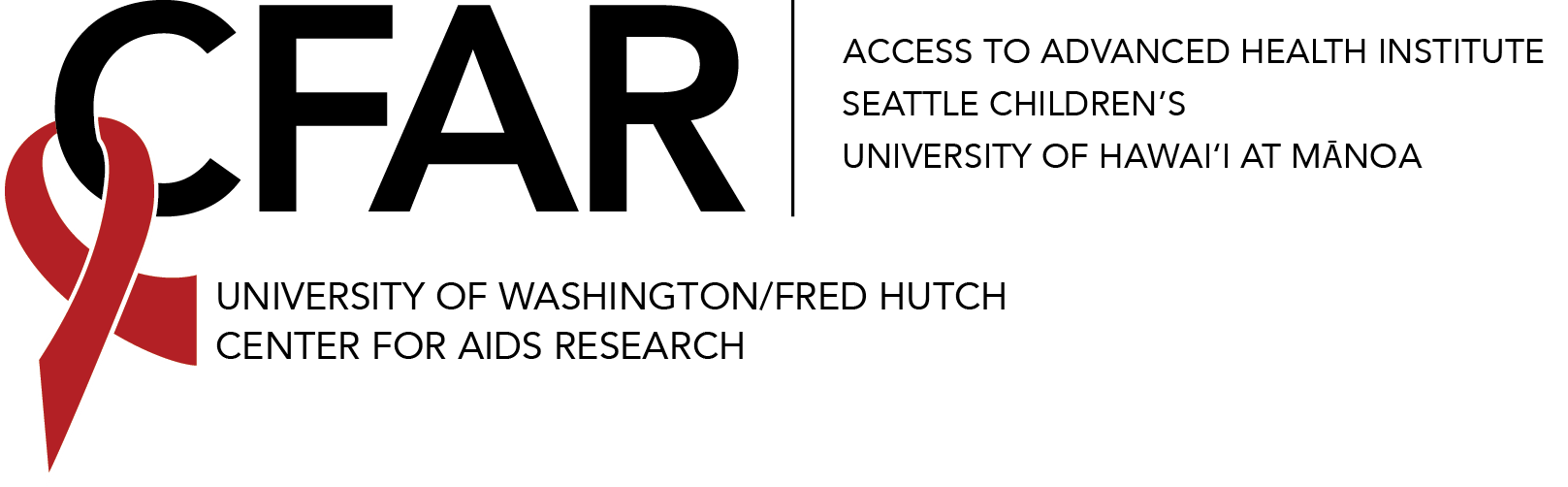 University of Washington / Fred HutchCenter for AIDS Research (CFAR)2024 Request for Applications (RFA)Mentored International Investigator AwardPlease read the entire RFA for detailed instructions.Mentored International Investigator Award (MIIA)Overview
Purpose The purpose of the UW/Fred Hutch Center for AIDS Research (CFAR) Mentored International Investigator Award (MIIA) is to encourage international early-stage investigators (at an advanced stage of training or recently independent) to conduct independent research with close mentorship from UW/Fred Hutch CFAR faculty. This research should ultimately lead to acquiring preliminary data to obtain funding to continue their HIV/AIDS research careers.  Applicant EligibilityApplicants must:Be stationed in and a citizen or permanent resident of an Eligible Low or Middle Income Country. Eligibility does not extend to individuals who have dual citizenship or permanent residency outside of an Eligible Low or Middle Income Country.Have an MD or PhD or equivalent terminal degree (including an MBChB).Have not had a NIH R01 or equivalent grant in HIV.Have an appropriate appointment, as follows:Early-stage faculty (including acting positions), OR a scientist completing a fellowship, OR a senior post-doctoral fellow initiating a new area of HIV-related research that will form a basis for their independent program, OR faculty-equivalent investigator at an international organization whose primary mission is research.Have a primary project mentor who is appointed at a U.S.-based CFAR affiliate (University of Washington, Fred Hutch, Seattle Children’s, Access to Advanced Health Institute, University of Hawai’i at Mānoa).  NOTE: In-country co-mentors are strongly encouraged but not required in order to apply.Be a UW/Fred Hutch CFAR member, or have applied for membership at the time of proposal submission.UW/Fred Hutch CFAR values diversity and encourages individuals from underrepresented groups to apply. Applicants may submit only one application to this program per cycle. Only individual Primary Investigators (PIs) are eligible to apply; we do not allow Co-PIs to apply.Applicants may resubmit revised proposals for other CFAR award programs. We also accept applicant resubmissions of prior-year MIIA proposals that have been revised to address previous MIIA reviewer critiques.  Contact cfardev@uw.edu if you have questions about eligibility.Project Eligibility Eligible HIV-related research is defined broadly and includes basic science, clinical, epidemiological, behavioral, and implementation science research. We can only accept applications in the NIH’s HIV research high or medium priority areas.  Please refer to the following CFAR Clinical Clearance guidelines, which are also available for download from the Developmental Core Resources Repository.Studies that cannot be funded through the CFAR:Any clinical trial (NIH definition of a Clinical Trial (NOT-OD-15-015)Studies involving new drugs, treatments, or devicesStudies that can be funded via CFAR but require additional NIH review if selected for an Award:Studies involving new ways of using known drugs, treatments, or devices (allowed on a case-by-case basis)Studies that are deemed above minimal risk by the Institutional IRBStudies involving vulnerable populations Studies with populations with additional considerations for confidentiality and safety (transgender, sex workers, refugees, etc.)Studies involving behavioral interventions (above minimal risk)If you are considering a study involving approved drugs and/or standard-of-care, please contact cfardev@uw.edu to determine whether your proposed project would be eligible for funding through CFAR.

No human participant/patient work may be initiated until NIH clinical clearance approval is received.Studies that do not require additional NIH reviewResearch activities that do not include vulnerable populations (see Category 2.c. above) and present no more than minimal risk to human participants as described in the OHRP Expedited Review Categories. Examples include but are not limited to the following:Routine blood drawsNon-invasive procedures routinely employed in clinical practice (e.g. ultrasound, MRI)Surveys, focus groupsMentoringApplications must include a mentoring plan and letter of support from a primary project mentor who is appointed at a U.S.-based CFAR affiliate (University of Washington, Fred Hutch, Seattle Children’s, Access to Advanced Health Institute, University of Hawai’i at Mānoa). Applicants are also strongly encouraged to identify in-country co-mentors while preparing their proposal. Please contact cfardev@uw.edu with questions about your mentor selection process.  Please also note that MIIA awardees are required to form a Mentoring Committee to provide guidance on their career development and assess MIIA project progress at least annually.  Funding AvailableAwards will be up to $20,000/year (direct costs). Applicants may apply for up to 2 years of funding. Please note that for those requesting a two-year project, second year funding is contingent upon demonstration of satisfactory progress during year one. Budget Development Guidelines and RestrictionsPlease note the following regarding institutional indirect (F&A) costs. Applicants who are appointed at the University of Washington should not include indirect costs in their project budget, unless there is an international or domestic subcontract with an institution that does not have a UW indirect cost waiver. Indirect cost waivers apply to subcontracts with Fred Hutch, Seattle Children’s and University of Hawaii; therefore, proposals with subcontracts to these institutions should not include indirect costs.

If the proposal requires a subcontract to an international institution, the maximum allowable indirect cost (F&A) rate is 8%. Indirect costs to international institutions may be added on top of the direct cost budget of $20,000/year and should be kept separate from direct costs in the project budget. A detailed and complete budget and budget justification must be provided for international subcontracts.Requested support for project collaborators who are NOT at the same institution as the awardee should be listed as consultant costs. If the collaborator cannot accept consultancy fees, a subcontract must be issued to their institution. These costs must be listed in the detailed budget as consortium costs with applicable indirect costs included, which will count towards the direct costs limit. Please note that the CFAR has negotiated indirect cost waivers with several local partner institutions (See guideline 3 above).Requested support for equipment and technology, including computers, must be fully justified in the budget justification with a clear connection to the scientific aspects of the project and not for general office use. Be sure to read our Computer Policy if you would like to budget for a computer. General office supplies are not allowed.Costs associated with Institutional Review Board (IRB) review of human research protocols, or Institutional Animal Care and Use Committee (IACUC) review of animal research protocols, are not allowable as direct charges.All costs must conform to the NIH Grants Policy Statement (GPS) and applicable U.S. Office of Management and Budget OMB circulars for necessity and reasonability, allocability, conformance and consistency, as well as allowability. Please follow the link below to section 7.2 cost principles section of the NIH Grants Policy Statement for more information.
Other Information
Human Participants and Animal Subjects IRB Approvals: (if applicable) A copy of all Institutional Biohazard, Animal Subjects and Institutional Review Board (IRB) approvals are not required before submitting an MIIA application; but they must be forwarded to Linh Newcomb, CFAR Grant and Finance Manager, at ltn128@uw.edu prior to receipt of award funding. Pre-Submission Process*Required Items*Online MIIA Letter of Intent Form: Complete the non-binding 2024 MIIA Letter of Intent Form by July 17, 2024. You will be prompted to provide the following details.Name of Principal Investigator, Degrees, Academic Title, and Contact DetailsDraft Project Title Topic Key Words (5-10 words)Draft Project Summary in Plain Language (1-2 sentences)Scientific Category (e.g., Basic Science, Clinical Epidemiology, Implementation Science, Mixed Methods)Name(s) of Project Mentor(s), with primary mentor appointed at US-based UW/Fred Hutch CFAR affiliate(s)Name(s) of Project Collaborator(s)Up-to-date NIH biosketch (NIH instructions) or curriculum vitaeNote: All applicants are strongly encouraged to review our Applicant Eligibility requirements closely. Ineligible applicants are disqualified automatically. Please await confirmation of your MIIA eligibility from the CFAR Developmental Core prior to requesting pre-submission consultation slots reserved for MIIA applicants. (NOTE: CFAR Members may request Core/SWG consultation services at any time by contacting the Cores directly. See Appendix A for details.)
Institutional Approval: Applicants should also plan to include a required Letter of Intent from their institution with their application, which is due August 22, 2024.Mentoring and Mentoring Plan:  Each MIIA proposal must include a mentoring plan which the applicant develops in collaboration with, at minimum, a primary project mentor who is appointed at a US-based CFAR affiliate (University of Washington, Fred Hutch, Seattle Children’s, Access to Advanced Health Institute, University of Hawai’i at Mānoa).  Applicants are also strongly encouraged to identify in-country co-mentors while preparing their proposal.  However, only the primary project mentor is required to provide a letter of support stating that they have read and discussed the proposal with the applicant as part of the application due August 22, 2024.

The mentoring plan should include specific competencies that the mentee will develop through the mentoring relationship, frequency/type of communication, outputs and objectives for the mentoring relationship, and how this mentoring plan supports a pathway to independence for the investigator.  Please also note that successful MIIA applicants must form a Mentoring Committee to guide on their career development and assess MIIA project progress at least annually.  A separate agreement with the Mentoring Committee will be required of the successful applicant after the award is made.Budget Consultation: All applicants are required to e-mail their draft budget and budget justification to Linh Newcomb, CFAR Grant and Finance Manager, at ltn128@uw.edu (cc: cfardev@uw.edu), by July 31, 2024 in order to clarify related issues.OPTIONAL: Budget Consultation Appointment: In addition to sending your draft budget items for written feedback, you may request a synchronous consultation meeting. To request an appointment, contact Linh Newcomb at ltn128@uw.edu (cc: cfardev@uw.edu) at your soonest opportunity and no later than July 24, 2024  Availability is limited. (NOTE: In some instances, the CFAR Developmental Core may initiate a request to meet with an applicant to clarify budget issues as needed.) Office of Community Engagement Consultation: The Office of Community Engagement (OCE) helps to link our researchers with our communities with the goal of ensuring that all people can benefit from scientific advances in prevention, treatment, and cure of HIV. The OCE utilizes a Community Consultative Group (CCG) of experts to provide constructive feedback and technical assistance to investigators on research proposals, grant applications, grant implementation, and research dissemination in order to effectively impact and engage communities affected by HIV.  The value added by OCE consultations may include:Access to perspectives from underrepresented populations affected by HIVImproved feasibility and acceptability of research design, methods, and resultsImproved application review scoringREQUIRED OCE Consultation Items for Written FeedbackComplete an OCE Consultation Form. In part #5 “Brief Summary of Proposed Study” of the OCE Consultation Form, include the following:a summarization of your projectyour project’s significance community engagement opportunities, including how you will engage the communities in research. Forward your completed OCE Consultation Form to cfaroce@uw.edu (cc: cfardev@uw.edu) at your soonest opportunity and no later than July 24, 2024.  In the same email, you must request a required synchronous 30-minute consultation meeting. Feedback for all applicants will be provided during your synchronous consultation meeting. Written feedback will be provided on a rolling basis in the order of which your request has been received.Tips for Optimizing Your OCE Consultation FeedbackReview our OCE Community Engagement Considerations for Research Proposals.Consider the NIEHS Framework for Community-Engaged Research and Citizen Science and these Models of Community-Engaged Research Proposals.Draft a project summary for the OCE Consultation Form : Your project summary should include the following information in plain language:Key research questions and why they are importantAnticipated key findings How is this related to HIV prevention/treatment/cure?How will this project positively impact the communities that you serve?Prepare questions for your OCE consultation: Refer to the table below for examples of topics on which you may request specific feedback.Develop a slide presentation.  It is recommended, but not required, to use presentation slides for your OCE consultation.  To help you get started, the OCE Resources page offers a wide variety of additional tools for scientists, including: Plain Language Slide Template (optional)Plain Language Summary - IntroductionSample community-oriented presentation slidesNIAID HIV Language GuideBiostatistical Consultation: All applicants are required to discuss their proposal with a CFAR Data Science and Methods Core biostatistician during the preparation of their proposal. Biostatistical consultations are best done early in the pre-submission process. Feedback may include recommendations to confer with additional CFAR Core and Scientific Working Group (SWG) experts, and timely CFAR consultation appointment slots are limited.
Fill out the consultation request form by July 24, 2024, to schedule your virtual biostatistics consultation appointment, or to request a waiver. You must also forward your draft Aims and Methods to your assigned biostatistician at least 48 hours prior to your scheduled consultation. Exceptions may apply to applicants with biostatistical expertise, or with prior biostatistical project involvement or review. Waiver requests should include justifications based on project details and/or applicant expertise, including biosketch content when relevant.	Strongly Encouraged ItemsQualitative Methods Consultation: Applicants proposing a study involving qualitative research are strongly encouraged to obtain a consultation from the Data Sciences and Methods Core (DSMC) with regard to methods and study design. To request a consultation for qualitative methods review, please complete the DSMC Qualitative Consultation Form on the DSMC webpage and indicate that you are requesting a review of your qualitative methods plan. Please also email Dr. Kristin Beima-Sofie (beimak@uw.edu) to flag your MIIA-related request within the DSMC Core’s queue. Be prepared to send your draft Aims and Methods upon request to your assigned Core advisor. Requests for MIIA consultations should be made no later than July 24, 2024, to allow time for completion and integration of feedback into your proposal prior to the August 22, 2024, application deadline.Additional CFAR Core/SWG Consultations: We strongly encourage you to utilize services from additional CFAR Cores and Scientific Working Groups (SWGs) early in the pre-submission process. See the consultation services descriptions in Appendix A: UW/Fred Hutch CFAR Core/SWG Consultation Services below for more details and/or visit the CFAR website to search available services. Requests for MIIA consultations should be made no later than July 24, 2024, to allow time for completion and integration of feedback into your proposal prior to the August 22, 2024, application deadline. Application SubmissionSubmit your application using the 2024 MIIA Application Submission Form by August 22, 2024, 11:59pm PST. Please be prepared to provide the following information:REQUIRED: Attach the following items as a single combined PDF file (preferred) or MS Word file.Completed MIIA application template (Template starts on page 10 of this RFA.)Biosketch of PI and Project Mentor(s) (Collaborator biosketches are not required.)Mentor’s Letter of Support (The letter should include the statement “I have read and discussed this application with [name of applicant] and am supportive of its submission.")Collaborator Letters of Support (Include only letters from collaborators who are essential to the proposed project.)Institutional Letter of SupportOPTIONAL: Complete the “Investigator Demographic Information” section. Any information provided will be kept confidential and will not affect consideration of your grant application or access to services. Reporting the requested information is voluntary. Additionally, as part of UW/Fred Hutch CFAR’s commitment to diversity and inclusion, these prompts enable applicants to describe their gender(s) beyond the binary options provided by our funders. Additional details are below.Gender identity(ies) (Indicate or DECLINE TO STATE)Racial category(ies) (Indicate or DECLINE TO STATE)Ethnic category(ies) (Indicate or DECLINE TO STATE)Do you meet the NIH definition of an individual with a disability? (YES/ NO/ DECLINE TO STATE)Do you meet the NIH definition of an individual from a disadvantaged background? (YES/ NO/ DECLINE TO STATE)4) Post-Award Requirements (if funded)The following approvals (human participants or animal subjects, international sites, vulnerable populations) are required prior to funding, submitted to Linh Newcomb, CFAR Grant and Finance Manager, ltn128@uw.edu:  (If applicable) a copy of all Institutional Biohazard, Animal Subject and Institutional Review Board (IRB) approvals If the project involves international sites, the awardee must submit an International Study Checklist for NIH international clearance approval and provide human participants training certification for all key personnelIf the project involves human participants and falls under a vulnerable population category that requires additional NIH review, the awardee must submit their protocol and consent forms for NIH clinical clearance approvalPlease note that NIH international clearance and/or clinical clearance take several months to obtain all required approvals and therefore applicants should incorporate this into their study timeline.Human Subjects Training: If an MIIA project involves human participants, then all MIIA project investigators will need to complete Human Subjects Training.Mentoring Committee and Agreement: The Awardee will work with their MIIA project mentor(s) to develop a brief written agreement identifying members of a Mentoring Committee and setting terms and expectations for the mentoring process. The Mentoring Committee serves to provide career development guidance and progress assessments at least annually. CFAR strongly encourages the Awardee to engage in-country co-mentors as part of this process, and as Mentoring Committee members when feasible and aligned with their mentoring plan.Reporting and Presentation Requirements: Awardees will be required to submit yearly progress reports to the CFAR and, after their project is finished, make an oral presentation at the annual UW STI & HIV Research Symposium or another appropriate CFAR-sponsored event. The chair of the mentoring committee will also be required to submit a brief progress report annually before Year 2 funding can be received. Additionally, we expect awardees to disseminate the results from MIIA projects to the communities relevant to the research, ideally both through scientific and community forums, and where appropriate, shared with public health decision makers.CFAR Professional Development Activities: Awardees are strongly encouraged to participate in periodic professional development and networking events with other CFAR honorees, to consider collaboration and peer mentoring inquiries from CFAR members, and to vocalize interest to mentors and colleagues about matched CFAR leadership development opportunities as they present.CFAR Support: CFAR support (P30 AI027757) must be acknowledged in all publications and presentations derived from CFAR funding (see: http://depts.washington.edu/cfar/discover-cfar/acknowledge-cfar). Publications supported by this award must have PMCID numbers in order to comply with the NIH Public Access Policy.Other Support: In the event that pending other support is funded which overlaps with or reduces your effort on this CFAR project, you must notify the Linh Newcomb, CFAR Grant and Finance Manager, at ltn128@uw.edu. Your application aims and budget will be reviewed and if it is determined that you are unable to meet the specific aims of your CFAR proposal, the CFAR award will be revoked.Review Criteria
The evaluation criteria for proposals include:Scientific Merit of the proposal and the likelihood of the project to exert a sustained powerful influence on the field. Will this proposal be likely to provide information that can significantly advance our understanding of HIV and/or provide preliminary data that is likely to lead towards independent research grant funding?  Does the proposal reflect a community-sourced research priority?Significance – Does the study address an important problem consistent with the objective to advance our understanding of HIV?  If the aims are achieved, how will scientific knowledge be advanced?  What will be the effect of these studies on the concepts or methods that drive the field of HIV and AIDS?  How will impacted communities benefit directly via advancement of HIV prevention, treatment and/or cure?Investigator – Are the PI, mentor(s), collaborators, and other researchers well suited to the project? Does this person have appropriate experience and training? If the project is collaborative, do the investigators/mentors have complementary expertise?  Will the project team include community-based advisors?Approach – Are the conceptual framework, design methods, and analyses adequately developed, well integrated and appropriate to the aims of the project?   Does the applicant acknowledge potential problem areas and consider alternatives?  How is community engaged and empowered?Innovation – Does the project employ novel concepts, approaches, or methods?  Are the aims original and innovative?  Does the project challenge existing paradigms or develop new methodologies or technologies?  How does the innovation reflect the needs and preferences of impacted communities?Mentorship Plan and Impact of Project on Pathway to Independence – Will the project help prepare the applicant for a career as an independent HIV/AIDS researcher? Will the proposed mentorship aid in the investigator’s career development?  Does the mentoring plan consider community-based participatory research methods as a core PI competency?Appendix A: UW/Fred Hutch CFAR Core/SWG Consultation ServicesAdministrative Core – Office of Community Engagement (OCE): Facilitates community-engaged research with the goal of ensuring that all people can benefit from scientific advances in prevention, treatment, and cure of HIV. The OCE utilizes a Community Consultative Group (CCG) of experts to provide constructive feedback and technical assistance to investigators on research proposals, grant applications, grant implementation, and research to effectively impact and engage communities affected by HIV. To arrange for an OCE consultation, please refer to the detailed instructions above (page 5).Behavioral Innovations Core: Provides support, knowledge, and skills in diverse contexts at the intersection of behavioral science and digital health to further HIV prevention and care research while addressing health equity, access, ethics, and policy. Applicants proposing a study involving behavioral innovation research should refer to the detailed instructions above to have an expert consult with them regarding their study. To request a consultation, please complete the Behavioral Innovations Research Consultation Form.Biomarkers, Prevention and Interventions for HIV-associated Malignancies & NCDs Core: Provides assays and data instruments to enable studies of HIV-associated malignancies and other non-communicable disease. Applicants proposing a clinical or translational study involving HIV-associated malignancies or other non-communicable disease may contact Manoj Menon (mmenon@fredhutch.org) to have a consultation regarding their study.Clinical and Comorbidity Research Core: Provides a central resource for high-quality HIV clinical data, ready access to eligible study participants and biologic specimens, and consultation for investigators conducting clinical, translational, and basic research. Core scientists with expertise in epidemiology, data science, health informatics, biostatistics, clinical medicine, socio-behavioral, basic and translational research provide assistance with study feasibility, design, methods (qualitative, quantitative), statistical analysis, grant preparation, and analytic datasets including adjudicated outcomes (e.g., myocardial infarction, stroke, cancer) and patient-reported outcomes (e.g., current substance use, mental health). We lead and facilitate participation in national (CNICS) and international (NA-ACCORD) HIV Cohort Collaborations. To request Core services, please visit our core webpage and use the link below ‘Services’.  
Data Sciences and Methods Core: Provides a central resource for biostatistical and qualitative research expertise to improve the conception, design, and analysis of HIV/AIDS-related studies. Any CFAR investigator can consult with quantitative or qualitative Core scientists for assistance with study planning and design for grant applications (e.g., study design, sample size, and development of analytical plans for NIA, K, or R01 grants), study implementation (e.g., data management, data analysis), and research communication (e.g., drafting of abstracts, posters, or articles). To request a methods consultation for an MIIA application, please refer to the instructions under Data Science and Methods Consultation section above (page 6). For non-MIIA application requests, please visit our core webpage and complete the Data Science and Methods Core - Consultation Request Form.Developmental Core: Provides career development services for UW/Fred Hutch CFAR members with a special focus on funding opportunities, skills training and mentoring support services. In tandem with its sponsored award programs, the Developmental Core offers pre-submission budget consultations to help position applicants for efficient proposal reviews and award releases if funded. To request a budgetary consultation, please refer to the detailed instructions above (page 4).Health Equity SWG: Aims to catalyze efforts to investigate and understand the complex social and structural determinants of health disparities and to promote innovative research to attain health equity and remove sources of unfair health differences among historically marginalized populations. Applicants proposing a study relevant to health equity should contact Roberto Orellana (popolvuh@uw.edu) to have a consultation with them regarding their study.
Immunology, Retrovirology, and Cure Core: We encourage applicants to contact the IRC Core manager, Tom Andrus (tandrus@fredhutch.org), for projects in any way related to humoral and cellular responses to HIV infection, virology, sequencing assays/analysis, animal/tissue models of HIV infection, HIV cure. Mr. Andrus will facilitate communication with the relevant IRC Core faculty.
Implementation Science Core: Provides resources to develop implementation science expertise within the CFAR community. Applicants proposing a study in the field of implementation science should request an expert consult regarding their study by completing the Core’s online Request for Consultation form. Contact uwhivishub@uw.edu (cc: cfar@uw.edu) for assistance completing the form as needed. MIIA applicants should also email uwhivishub@uw.edu (cc: cfar@uw.edu) in order to flag their MIIA-related requests within the Core’s queue.Substance Use SWG: Supports a multi-disciplinary network of researchers to develop substance use research, receive critical feedback on projects and grants, and cultivate new skills and knowledge related to substance use, particularly those from diverse and underrepresented backgrounds. To arrange for a consultation for substance used-related proposals, contact Judith Tsui (tsuij@uw.edu) and Sara Glick (snglick@uw.edu).  
Translational Research Subcore: The Translational Research Subcore helps investigators perform clinical studies by supporting enrollment of people living with HIV, prospective collections of samples, facilitating use of repository specimens, and assisting with overall study logistics and implementation. Applicants proposing clinical, translational, sociobehavioral or basic research projects that require access to research space, local research participants, and/or clinical specimens/procedures should contact Jordan Graff (jggraff@uw.edu) to have a professional consult with them regarding their study.Submit your application using the 2024 MIIA Application Submission Form by August 22, 2024, 11:59pm PDT. Please reference page 6 for additional application submission instructions.DEADLINESRFA Release DateMay 24, 2024
Key Pre-Submission Items:
REQUIRED Non-Binding Letter of Intent FormRequests for Synchronous Consultation AppointmentsREQUIRED: Biostatistics, Office of Community Engagement OPTIONAL: Budget, Other Core/Scientific Working GroupSubmissions for Asynchronous ConsultationsBudget Consultation Items Sent for Written Feedback

July 17, 2024July 24, 2024July 31, 2024Consultation Feedback Window Ends August 12, 2024
Application DeadlineAugust 22, 2024Review DateOctober 2024Estimated Earliest Award DateNovember 2024
Estimated Award PeriodJanuary 2025 – December 2027Type of ProjectSuggested OCE Consultation TopicsResearch Question DevelopmentResearch question consultation: discuss appropriateness and relatedness to the communityProposal DevelopmentMethods consultation: discuss feasibility, acceptability, consent process, recruitment and retention, disseminationProject ImplementationImplementation consultation: discuss the development of protocols, educational materials, recruitment and retention, dissemination; 
Optional: Implementation solutions consultationResults DisseminationResults dissemination consultation: discuss strategies to effectively disseminate study findings, with the goal of reaching the priority populations of the study.UW/Fred Hutch Center for AIDS Research2024 Mentored International Investigator Award ApplicationUW/Fred Hutch Center for AIDS Research2024 Mentored International Investigator Award ApplicationUW/Fred Hutch Center for AIDS Research2024 Mentored International Investigator Award ApplicationUW/Fred Hutch Center for AIDS Research2024 Mentored International Investigator Award ApplicationUW/Fred Hutch Center for AIDS Research2024 Mentored International Investigator Award ApplicationUW/Fred Hutch Center for AIDS Research2024 Mentored International Investigator Award ApplicationUW/Fred Hutch Center for AIDS Research2024 Mentored International Investigator Award ApplicationUW/Fred Hutch Center for AIDS Research2024 Mentored International Investigator Award ApplicationUW/Fred Hutch Center for AIDS Research2024 Mentored International Investigator Award ApplicationUW/Fred Hutch Center for AIDS Research2024 Mentored International Investigator Award ApplicationUW/Fred Hutch Center for AIDS Research2024 Mentored International Investigator Award ApplicationUW/Fred Hutch Center for AIDS Research2024 Mentored International Investigator Award ApplicationUW/Fred Hutch Center for AIDS Research2024 Mentored International Investigator Award ApplicationUW/Fred Hutch Center for AIDS Research2024 Mentored International Investigator Award Application1. Title of Project      1. Title of Project      1. Title of Project      1. Title of Project      1. Title of Project      1. Title of Project      1. Title of Project      1. Title of Project      1. Title of Project      1. Title of Project      1. Title of Project      1. Title of Project      1. Title of Project      1. Title of Project      City and Country of Project:      City and Country of Project:      City and Country of Project:      City and Country of Project:      City and Country of Project:      City and Country of Project:      Field Site:      Field Site:      Field Site:      Field Site:      Field Site:      Field Site:      Field Site:      Field Site:      2. Principal Investigator2. Principal Investigator2. Principal Investigator2. Principal Investigator2. Principal InvestigatorName and Title:      Name and Title:      Name and Title:      Name and Title:      Name and Title:      Name and Title:      Name and Title:      Name and Title:      Name and Title:      Name and Title:      Name and Title:      Name and Title:      Name and Title:      Name and Title:      Organization:      Organization:      Organization:      Organization:      Organization:      Organization:      Organization:      Organization:      Organization:      Organization:      Organization:      Organization:      Organization:      Organization:      Address:      Address:      Address:      Address:      Address:      Address:      Address:      Address:      Address:      Address:      Address:      Address:      Address:      Address:      City:      City:      City:      State:      State:      State:      State:      Zip:      Zip:      Zip:      Zip:      Zip:      Zip:      Zip:      Phone:      Phone:      Phone:      Fax:      Fax:      Fax:      Fax:      Fax:      Email:      Email:      3. Mentor3. Mentor3. Mentor3. Mentor3. Mentor3. Mentor3. Mentor3. Mentor3. Mentor3. Mentor3. Mentor3. MentorName and Title:      Name and Title:      Name and Title:      Name and Title:      Name and Title:      Name and Title:      Name and Title:      Name and Title:      Name and Title:      Name and Title:      Name and Title:      Name and Title:      Name and Title:      Name and Title:      Organization:      Organization:      Organization:      Organization:      Organization:      Organization:      Organization:      Organization:      Organization:      Organization:      Organization:      Organization:      Organization:      Organization:      Address:      Address:      Address:      Address:      Address:      Address:      Address:      Address:      Address:      Address:      Address:      Address:      Address:      Address:      City:      City:      City:      Country:      Country:      Country:      Country:      Country:      Country:      Country:      Country:      Country:      Country:      Country:      Phone:      Phone:      Phone:      Fax:      Fax:      Fax:      Fax:      Fax:      Email:      Email:      4. Research Plan (Maximum 6 pages for a-e below):Specific Aims (suggested length ½ page)Significance (suggested length 1 page)Innovation (suggested length ½-1 page)Approach (suggested length 2-2½ pages)Mentoring Plan (suggested length 1 page)—include specific competencies the mentoring relationship will develop, frequency/type of communication, outputs and objectives for the mentoring relationship, and how this mentoring plan supports a pathway to independence for the investigator.NOTE: We strongly encourage applicants to refer to the NIAID HIV Language Guide recommendations for communicating about HIV and related topics using person-first, non-stigmatizing language in drafting their proposals.4. Research Plan (Maximum 6 pages for a-e below):Specific Aims (suggested length ½ page)Significance (suggested length 1 page)Innovation (suggested length ½-1 page)Approach (suggested length 2-2½ pages)Mentoring Plan (suggested length 1 page)—include specific competencies the mentoring relationship will develop, frequency/type of communication, outputs and objectives for the mentoring relationship, and how this mentoring plan supports a pathway to independence for the investigator.NOTE: We strongly encourage applicants to refer to the NIAID HIV Language Guide recommendations for communicating about HIV and related topics using person-first, non-stigmatizing language in drafting their proposals.4. Research Plan (Maximum 6 pages for a-e below):Specific Aims (suggested length ½ page)Significance (suggested length 1 page)Innovation (suggested length ½-1 page)Approach (suggested length 2-2½ pages)Mentoring Plan (suggested length 1 page)—include specific competencies the mentoring relationship will develop, frequency/type of communication, outputs and objectives for the mentoring relationship, and how this mentoring plan supports a pathway to independence for the investigator.NOTE: We strongly encourage applicants to refer to the NIAID HIV Language Guide recommendations for communicating about HIV and related topics using person-first, non-stigmatizing language in drafting their proposals.4. Research Plan (Maximum 6 pages for a-e below):Specific Aims (suggested length ½ page)Significance (suggested length 1 page)Innovation (suggested length ½-1 page)Approach (suggested length 2-2½ pages)Mentoring Plan (suggested length 1 page)—include specific competencies the mentoring relationship will develop, frequency/type of communication, outputs and objectives for the mentoring relationship, and how this mentoring plan supports a pathway to independence for the investigator.NOTE: We strongly encourage applicants to refer to the NIAID HIV Language Guide recommendations for communicating about HIV and related topics using person-first, non-stigmatizing language in drafting their proposals.4. Research Plan (Maximum 6 pages for a-e below):Specific Aims (suggested length ½ page)Significance (suggested length 1 page)Innovation (suggested length ½-1 page)Approach (suggested length 2-2½ pages)Mentoring Plan (suggested length 1 page)—include specific competencies the mentoring relationship will develop, frequency/type of communication, outputs and objectives for the mentoring relationship, and how this mentoring plan supports a pathway to independence for the investigator.NOTE: We strongly encourage applicants to refer to the NIAID HIV Language Guide recommendations for communicating about HIV and related topics using person-first, non-stigmatizing language in drafting their proposals.4. Research Plan (Maximum 6 pages for a-e below):Specific Aims (suggested length ½ page)Significance (suggested length 1 page)Innovation (suggested length ½-1 page)Approach (suggested length 2-2½ pages)Mentoring Plan (suggested length 1 page)—include specific competencies the mentoring relationship will develop, frequency/type of communication, outputs and objectives for the mentoring relationship, and how this mentoring plan supports a pathway to independence for the investigator.NOTE: We strongly encourage applicants to refer to the NIAID HIV Language Guide recommendations for communicating about HIV and related topics using person-first, non-stigmatizing language in drafting their proposals.4. Research Plan (Maximum 6 pages for a-e below):Specific Aims (suggested length ½ page)Significance (suggested length 1 page)Innovation (suggested length ½-1 page)Approach (suggested length 2-2½ pages)Mentoring Plan (suggested length 1 page)—include specific competencies the mentoring relationship will develop, frequency/type of communication, outputs and objectives for the mentoring relationship, and how this mentoring plan supports a pathway to independence for the investigator.NOTE: We strongly encourage applicants to refer to the NIAID HIV Language Guide recommendations for communicating about HIV and related topics using person-first, non-stigmatizing language in drafting their proposals.4. Research Plan (Maximum 6 pages for a-e below):Specific Aims (suggested length ½ page)Significance (suggested length 1 page)Innovation (suggested length ½-1 page)Approach (suggested length 2-2½ pages)Mentoring Plan (suggested length 1 page)—include specific competencies the mentoring relationship will develop, frequency/type of communication, outputs and objectives for the mentoring relationship, and how this mentoring plan supports a pathway to independence for the investigator.NOTE: We strongly encourage applicants to refer to the NIAID HIV Language Guide recommendations for communicating about HIV and related topics using person-first, non-stigmatizing language in drafting their proposals.4. Research Plan (Maximum 6 pages for a-e below):Specific Aims (suggested length ½ page)Significance (suggested length 1 page)Innovation (suggested length ½-1 page)Approach (suggested length 2-2½ pages)Mentoring Plan (suggested length 1 page)—include specific competencies the mentoring relationship will develop, frequency/type of communication, outputs and objectives for the mentoring relationship, and how this mentoring plan supports a pathway to independence for the investigator.NOTE: We strongly encourage applicants to refer to the NIAID HIV Language Guide recommendations for communicating about HIV and related topics using person-first, non-stigmatizing language in drafting their proposals.4. Research Plan (Maximum 6 pages for a-e below):Specific Aims (suggested length ½ page)Significance (suggested length 1 page)Innovation (suggested length ½-1 page)Approach (suggested length 2-2½ pages)Mentoring Plan (suggested length 1 page)—include specific competencies the mentoring relationship will develop, frequency/type of communication, outputs and objectives for the mentoring relationship, and how this mentoring plan supports a pathway to independence for the investigator.NOTE: We strongly encourage applicants to refer to the NIAID HIV Language Guide recommendations for communicating about HIV and related topics using person-first, non-stigmatizing language in drafting their proposals.4. Research Plan (Maximum 6 pages for a-e below):Specific Aims (suggested length ½ page)Significance (suggested length 1 page)Innovation (suggested length ½-1 page)Approach (suggested length 2-2½ pages)Mentoring Plan (suggested length 1 page)—include specific competencies the mentoring relationship will develop, frequency/type of communication, outputs and objectives for the mentoring relationship, and how this mentoring plan supports a pathway to independence for the investigator.NOTE: We strongly encourage applicants to refer to the NIAID HIV Language Guide recommendations for communicating about HIV and related topics using person-first, non-stigmatizing language in drafting their proposals.4. Research Plan (Maximum 6 pages for a-e below):Specific Aims (suggested length ½ page)Significance (suggested length 1 page)Innovation (suggested length ½-1 page)Approach (suggested length 2-2½ pages)Mentoring Plan (suggested length 1 page)—include specific competencies the mentoring relationship will develop, frequency/type of communication, outputs and objectives for the mentoring relationship, and how this mentoring plan supports a pathway to independence for the investigator.NOTE: We strongly encourage applicants to refer to the NIAID HIV Language Guide recommendations for communicating about HIV and related topics using person-first, non-stigmatizing language in drafting their proposals.4. Research Plan (Maximum 6 pages for a-e below):Specific Aims (suggested length ½ page)Significance (suggested length 1 page)Innovation (suggested length ½-1 page)Approach (suggested length 2-2½ pages)Mentoring Plan (suggested length 1 page)—include specific competencies the mentoring relationship will develop, frequency/type of communication, outputs and objectives for the mentoring relationship, and how this mentoring plan supports a pathway to independence for the investigator.NOTE: We strongly encourage applicants to refer to the NIAID HIV Language Guide recommendations for communicating about HIV and related topics using person-first, non-stigmatizing language in drafting their proposals.4. Research Plan (Maximum 6 pages for a-e below):Specific Aims (suggested length ½ page)Significance (suggested length 1 page)Innovation (suggested length ½-1 page)Approach (suggested length 2-2½ pages)Mentoring Plan (suggested length 1 page)—include specific competencies the mentoring relationship will develop, frequency/type of communication, outputs and objectives for the mentoring relationship, and how this mentoring plan supports a pathway to independence for the investigator.NOTE: We strongly encourage applicants to refer to the NIAID HIV Language Guide recommendations for communicating about HIV and related topics using person-first, non-stigmatizing language in drafting their proposals.5. Co-Investigators 5. Co-Investigators NameNameNameNameAffiliationEmailDETAILED BUDGET FOR INITIAL BUDGET PERIODDIRECT COSTS ONLYFROMTHROUGHDETAILED BUDGET FOR INITIAL BUDGET PERIODDIRECT COSTS ONLYList PERSONNEL(Applicant organization only)ROLE ON
PROJECTUse Cal, Acad., or Summer Columns Below to Enter Months Devoted to ProjectUse Cal, Acad., or Summer Columns Below to Enter Months Devoted to ProjectUse Cal, Acad., or Summer Columns Below to Enter Months Devoted to ProjectUse Cal, Acad., or Summer Columns Below to Enter Months Devoted to ProjectINST.BASE
SALARY(whole dollar amts. only)SALARY
REQUESTED(whole dollar amts. only)FRINGE
BENEFITS(whole dollar amts. only)FRINGE
BENEFITS(whole dollar amts. only)TOTALNAMEROLE ON
PROJECTCal.MonthsAcad.MonthsSummerMonthsSummerMonthsINST.BASE
SALARY(whole dollar amts. only)SALARY
REQUESTED(whole dollar amts. only)FRINGE
BENEFITS(whole dollar amts. only)FRINGE
BENEFITS(whole dollar amts. only)TOTALPD/PISUBTOTALSSUBTOTALSSUBTOTALSSUBTOTALSSUBTOTALSSUBTOTALSSUBTOTALSCONSULTANT COSTSCONSULTANT COSTSCONSULTANT COSTSCONSULTANT COSTSCONSULTANT COSTSCONSULTANT COSTSCONSULTANT COSTSCONSULTANT COSTSCONSULTANT COSTSCONSULTANT COSTSEQUIPMENT (Itemize)EQUIPMENT (Itemize)EQUIPMENT (Itemize)EQUIPMENT (Itemize)EQUIPMENT (Itemize)EQUIPMENT (Itemize)EQUIPMENT (Itemize)EQUIPMENT (Itemize)EQUIPMENT (Itemize)EQUIPMENT (Itemize)SUPPLIES (Itemize by category)SUPPLIES (Itemize by category)SUPPLIES (Itemize by category)SUPPLIES (Itemize by category)SUPPLIES (Itemize by category)SUPPLIES (Itemize by category)SUPPLIES (Itemize by category)SUPPLIES (Itemize by category)SUPPLIES (Itemize by category)SUPPLIES (Itemize by category)TRAVELTRAVELTRAVELTRAVELTRAVELTRAVELTRAVELTRAVELTRAVELTRAVELINPATIENT CARE COSTS		     INPATIENT CARE COSTS		     INPATIENT CARE COSTS		     INPATIENT CARE COSTS		     INPATIENT CARE COSTS		     INPATIENT CARE COSTS		     INPATIENT CARE COSTS		     INPATIENT CARE COSTS		     INPATIENT CARE COSTS		     INPATIENT CARE COSTS		     OUTPATIENT CARE COSTS		     OUTPATIENT CARE COSTS		     OUTPATIENT CARE COSTS		     OUTPATIENT CARE COSTS		     OUTPATIENT CARE COSTS		     OUTPATIENT CARE COSTS		     OUTPATIENT CARE COSTS		     OUTPATIENT CARE COSTS		     OUTPATIENT CARE COSTS		     OUTPATIENT CARE COSTS		     ALTERATIONS AND RENOVATIONS (Itemize by category)ALTERATIONS AND RENOVATIONS (Itemize by category)ALTERATIONS AND RENOVATIONS (Itemize by category)ALTERATIONS AND RENOVATIONS (Itemize by category)ALTERATIONS AND RENOVATIONS (Itemize by category)ALTERATIONS AND RENOVATIONS (Itemize by category)ALTERATIONS AND RENOVATIONS (Itemize by category)ALTERATIONS AND RENOVATIONS (Itemize by category)ALTERATIONS AND RENOVATIONS (Itemize by category)ALTERATIONS AND RENOVATIONS (Itemize by category)OTHER EXPENSES (Itemize by category)OTHER EXPENSES (Itemize by category)OTHER EXPENSES (Itemize by category)OTHER EXPENSES (Itemize by category)OTHER EXPENSES (Itemize by category)OTHER EXPENSES (Itemize by category)OTHER EXPENSES (Itemize by category)OTHER EXPENSES (Itemize by category)OTHER EXPENSES (Itemize by category)OTHER EXPENSES (Itemize by category)CONSORTIUM/CONTRACTUAL COSTSCONSORTIUM/CONTRACTUAL COSTSCONSORTIUM/CONTRACTUAL COSTSCONSORTIUM/CONTRACTUAL COSTSCONSORTIUM/CONTRACTUAL COSTSDIRECT COSTSDIRECT COSTSDIRECT COSTSDIRECT COSTSSUBTOTAL DIRECT COSTS FOR INITIAL BUDGET PERIOD (Item 7a, Face Page)SUBTOTAL DIRECT COSTS FOR INITIAL BUDGET PERIOD (Item 7a, Face Page)SUBTOTAL DIRECT COSTS FOR INITIAL BUDGET PERIOD (Item 7a, Face Page)SUBTOTAL DIRECT COSTS FOR INITIAL BUDGET PERIOD (Item 7a, Face Page)SUBTOTAL DIRECT COSTS FOR INITIAL BUDGET PERIOD (Item 7a, Face Page)SUBTOTAL DIRECT COSTS FOR INITIAL BUDGET PERIOD (Item 7a, Face Page)SUBTOTAL DIRECT COSTS FOR INITIAL BUDGET PERIOD (Item 7a, Face Page)SUBTOTAL DIRECT COSTS FOR INITIAL BUDGET PERIOD (Item 7a, Face Page)SUBTOTAL DIRECT COSTS FOR INITIAL BUDGET PERIOD (Item 7a, Face Page)$CONSORTIUM/CONTRACTUAL COSTSCONSORTIUM/CONTRACTUAL COSTSCONSORTIUM/CONTRACTUAL COSTSCONSORTIUM/CONTRACTUAL COSTSCONSORTIUM/CONTRACTUAL COSTSFACILITIES AND ADMINISTRATIVE COSTSFACILITIES AND ADMINISTRATIVE COSTSFACILITIES AND ADMINISTRATIVE COSTSFACILITIES AND ADMINISTRATIVE COSTSTOTAL DIRECT COSTS FOR INITIAL BUDGET PERIOD TOTAL DIRECT COSTS FOR INITIAL BUDGET PERIOD TOTAL DIRECT COSTS FOR INITIAL BUDGET PERIOD TOTAL DIRECT COSTS FOR INITIAL BUDGET PERIOD TOTAL DIRECT COSTS FOR INITIAL BUDGET PERIOD TOTAL DIRECT COSTS FOR INITIAL BUDGET PERIOD TOTAL DIRECT COSTS FOR INITIAL BUDGET PERIOD TOTAL DIRECT COSTS FOR INITIAL BUDGET PERIOD TOTAL DIRECT COSTS FOR INITIAL BUDGET PERIOD $BUDGET FOR ENTIRE PROPOSED PROJECT PERIODDIRECT COSTS ONLYBUDGET FOR ENTIRE PROPOSED PROJECT PERIODDIRECT COSTS ONLYBUDGET FOR ENTIRE PROPOSED PROJECT PERIODDIRECT COSTS ONLYBUDGET FOR ENTIRE PROPOSED PROJECT PERIODDIRECT COSTS ONLYBUDGET FOR ENTIRE PROPOSED PROJECT PERIODDIRECT COSTS ONLYBUDGET FOR ENTIRE PROPOSED PROJECT PERIODDIRECT COSTS ONLYBUDGET CATEGORY
TOTALSINITIAL BUDGET
PERIOD
(from Form Page 4)2nd ADDITIONAL YEAR OF SUPPORT REQUESTEDPERSONNEL:  Salary and fringe benefits. Applicant organization only.CONSULTANT COSTSEQUIPMENTSUPPLIESTRAVELINPATIENT CARE
COSTSOUTPATIENT CARE 
COSTSALTERATIONS AND
RENOVATIONSOTHER EXPENSESDIRECT CONSORTIUM/
CONTRACTUAL
COSTSSUBTOTAL DIRECT COSTS(Sum = Item 8a, Face Page)F&A CONSORTIUM/
CONTRACTUAL
COSTSTOTAL DIRECT COSTSTOTAL DIRECT COSTS FOR ENTIRE PROPOSED PROJECT PERIODTOTAL DIRECT COSTS FOR ENTIRE PROPOSED PROJECT PERIODTOTAL DIRECT COSTS FOR ENTIRE PROPOSED PROJECT PERIODTOTAL DIRECT COSTS FOR ENTIRE PROPOSED PROJECT PERIOD$JUSTIFICATION.  Follow the budget justification instructions exactly.  Use continuation pages as needed.JUSTIFICATION.  Follow the budget justification instructions exactly.  Use continuation pages as needed.JUSTIFICATION.  Follow the budget justification instructions exactly.  Use continuation pages as needed.JUSTIFICATION.  Follow the budget justification instructions exactly.  Use continuation pages as needed.JUSTIFICATION.  Follow the budget justification instructions exactly.  Use continuation pages as needed.JUSTIFICATION.  Follow the budget justification instructions exactly.  Use continuation pages as needed.ATTACH:  Biosketches of PI and Project Mentor(s) (Collaborator biosketches are not required.)  Mentor’s Letter of Support.  (The letter should include the statement “I have read and discussed this application with [name of applicant] and am supportive of its submission.")
 Collaborator Letters of Support (Include only letters from collaborators who are essential to the proposed project.)
 Institutional Letter of Support